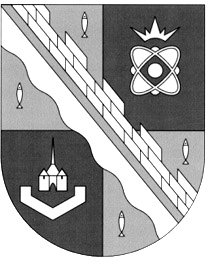 МУНИЦИПАЛЬНОЕ ОБРАЗОВАНИЕСОСНОВОБОРСКИЙ ГОРОДСКОЙ ОКРУГ ЛЕНИНГРАДСКОЙ ОБЛАСТИкомиссия по проведению торгов в отношении муниципального имущества и земельных участков ПРОТОКОЛ № 157/2020/2_Лот № 2аукциона № 47-СбГО-157/2020_Лот № 2 на право заключения договора аренды помещенийМесто проведения: Ленинградская область, г.Сосновый Бор, ул.Ленинградская, д.46, помещ.      № 370.Дата и время проведения: 14 декабря 2020 года с 10 часов 30 минут местного времени.Присутствовали:Число присутствующих членов комиссии составляет 75 % голосов от общего числа голосов членов комиссии.Кворум имеется. Комиссия правомочна осуществлять свои функции на данном заседании.Аукцион №47-СбГО-157/2020_Лот № 2Предмет аукциона: право заключения договора аренды находящегося в муниципальной собственности нежилого помещения № 9 общей площадью 24,2 кв.м, расположенного по адресу: Ленинградская область, г.Сосновый Бор, ул.Высотная, д.2, пом.П27.	Срок договора аренды: 10 лет.	Организатор аукциона: Комитет по управлению муниципальным имуществом администрации муниципального образования Сосновоборский городской округ Ленинградской области.	Специализированная организация, осуществляющая от имени Организатора аукциона переданные ей функции по подготовке и проведению аукциона: Муниципальное казенное учреждение «Сосновоборский фонд имущества».	Извещение о проведении аукциона размещено на официальном сайте торгов (www.torgi.gov.ru) и на официальном сайте Сосновоборского городского округа (www.sbor.ru) 17.11.2020.Комиссия приняла решение избрать аукционистом Комарову Ольгу Святославовну.По окончании срока подачи заявок на участие в аукционе № 47-СбГО-157/2020_Лот № 2 подано 2 заявки.На основании протокола № 157/2020/1_Лот № 2 рассмотрения заявок на участие в аукционе №47-СбГО-157/2020_Лот № 2, участниками аукциона признаны следующие заявители:На аукционе зарегистрировались и присутствуют 2 участника аукциона. Лист регистрации участников аукциона прилагается.Начальная (минимальная) цена договора (цена лота) в размере ежемесячного платежа за право пользования имуществом, права на которое передается по договору аренды: 3 581 (Три тысячи пятьсот восемьдесят один) рубль 60 копеек (без учета НДС).Шаг аукциона – 179 (Сто семьдесят девять) рублей 08 копеек.В ходе проведения аукциона были сделаны:	Последнее предложение о цене договора: 8 936 (Восемь тысяч девятьсот тридцать шесть) руб. 09 коп.(без учёта НДС)	Предпоследнее предложение о цене договора: 	8 918 (Восемь тысяч девятьсот восемнадцать) руб. 18 коп. (без учёта НДС).Победитель аукциона: номер карточки  2  ИП Шульц Юлия Генриховна	_________________					 (организационно-правовая форма юридического лица или гражданин или индивидуальный предприниматель_______________________					________				  (полное наименование или Ф.И.О. (полностью))ОГРНИП 307471424900034 ИНН 471404195440 КПП						188 540 Ленинградская обл., г.Сосновый Бор, ул.Комсомольская, д. 21, кв. 26 (место нахождения юридического лица или место преимущественного пребывания (жительства))Участник аукциона, который сделал предпоследнее предложение о цене договора: номер карточки 2 ИП Шульц Юлия Генриховна	_________________					 (организационно-правовая форма юридического лица или гражданин или индивидуальный предприниматель_______________________					________				  (полное наименование или Ф.И.О. (полностью))ОГРНИП 307471424900034 ИНН 471404195440 КПП						188 540 Ленинградская обл., г.Сосновый Бор, ул.Комсомольская, д. 21, кв. 26 (место нахождения юридического лица или место преимущественного пребывания (жительства))	Настоящий протокол является документом, удостоверяющим право победителя аукциона или участника аукциона, который сделал предпоследнее предложение о цене договора, в случае признания победителя аукциона уклонившимся от заключения договора аренды или принятия КУМИ Сосновоборского городского округа решения об отказе от заключения договора аренды с победителем аукциона, на подписание договора аренды.	Проект договора должен быть подписан сторонами с 25.12.2020 года по 11.01.2021 года.Заседание аукционной комиссии окончено в 11 часов 05 минут 14 декабря 2020 года.КУМИ Сосновоборского городского округа не позднее 17.12.2020 года передает победителю аукциона один экземпляр протокола и проект договора, прилагаемый к документации об аукционе.	Настоящий протокол аукциона размещается на официальном сайте торгов www.torgi.gov.ru не позднее 15.12.2020 года.ПРИЛОЖЕНИЯ:Лист регистрации участников аукциона – на . в 1 экз.Таблица предложений о цене договора – на 7л. в 1 экз.Диск с аудиозаписью аукциона – 1 шт.Председатель комиссии				отсутствует		 Лютиков С.Г.Заместитель председателя комиссии		14.12.2020		 Михайлова Н.В.Члены комиссии:		                         	отсутствует		 Козловская О.Г.			14.12.2020		Галочкина В.Н.							14.12.2020		Шустова Ю.Н.                                                                             	14.12.2020		Скавронская Ю.Ю.                                                                            	14.12.2020		Сиводед А.П.		14.12.2020		Комарова О.ССекретарь комиссии			                 	14.12.2020		Безроднова К.В.ПрисутствиеПредседатель комиссииПредседатель комиссииЛютиков С.Г.отсутствуетЗаместитель председателя комиссииЗаместитель председателя комиссииМихайлова Н.В.присутствуетЧлены комиссииЧлены комиссииКозловская О.Г.отсутствуетГалочкина В.Н.присутствуетШустова Ю.Н.присутствуетСкавронская Ю.Ю.присутствуетСиводед А.П.присутствуетКомарова О.С.присутствует№ п/пОрганизационно-правовая форма/ индивидуальный предприниматель/ гражданин Наименование организации/Ф.И.О.(полностью)ОГРН (ОГРНЮЛ, ОГРНИП),ИНН/КППНомер карточки1 Индивидуальный предпринимательАндреев Павел МихайловичОГРНИП 320470400018113ИНН 471423203961№ 12 Индивидуальный предпринимательШульц Юлия ГенриховнаОГРНИП 307471424900034ИНН 471404195440№ 2